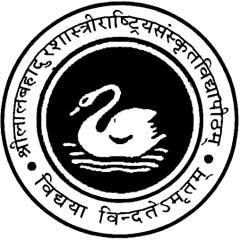 Shri Lal Bahadur Shastri Rashtriya Sanskrit VidyapeethaB-4, Qutub Institutional Area, New Delhi-110 016Feedback from Superannuated Teachers(Filled feedback form, send to iqac@slbsrsv.ac.in)Name: Mr./Ms/Mrs.  ---------------------------------------------Age (years): -------------Sex (M/F):---------------Department: -------------------------------------------------------------	Year of Superannuation: -------------------Address: .------------------------------------------------ Mobile ----------------------------E-mail---------------------Make a tick  () mark in the appropriate cell :Suggestions for further improvement:--------------------------------------------------------------------------------------------------------------------------------------------------------------------------------------------------------------------------------------------------------------Sl.ParticularsStrongly agreeAgreeNeutralDisagreeStrongly disagree1The	retirement	benefits	settlement process followed by the Vidyapeetha is smooth and fair.2The Vidyapeetha is taking the opinion and suggestions of retired employees.3The retired employees are given due recognition and respect.4The courses newly offered in the Vidyapeetha have relevance to the societal needs.5The new courses introduced during the recent years have employment potential.6The Vidyapeetha administration is taking measures for promoting efficiency.7The examination system of the Vidyapeetha is effective.8The evaluation system is objective and fair.9The placement activity is good.10The Vidyapeetha is undertaking quality research.11The recent changes in the Vidyapeetha are progressive.12The Vidyapeetha provides opportunities and support to the Staff and their Family members.13The curriculum of the course is well designed and promotes learning experience of the students.14Employability is given focus in the curriculum design.15The curriculum incorporates recent changes in the area.16The MoUs entered   by the   Vidyapeetha enhance 	the scope for mutual cooperation with Institutions and Teaching/ Research Organizations of repute.